Your recent request for information is replicated below, together with our response.How many suspicious parcels were reported to your police force from January 1st 2023 – January 1st 2024? This might include:Parcels with protruding wires, aluminium foil, or oil stainsParcels emitting a peculiar odourGreasy or oily patches on the packagePackages sealed in such a way so as to encourage opening the package at a particular endUnusually printed address that might include spelling errorsAdverse physical reaction to the handling of the package – e.g., itching or irritationNo return address or return address that cannot be verifiedUnusual postmark or no postmark2. Of these, how many suspicious parcels were reported from a business address? How many were reported from a home address?3. If possible, can you provide a month by month breakdown of the number of suspicious parcels reported (from any address). 4. In total, how many of the suspicious parcels reported to any address from January 1st 2023 – January 1st 2024 actually contained a hazardous, dangerous, or illegal item? This might include:Substances and objects which may explodeGases which have been compressed, liquefied, or dissolved under pressureFlammable liquids and solidsBiological substancesAsbestosControlled drugs and narcoticsCorrosivesLive creatures, insects, and invertebratesWaste, dirt, filth, or refuseWeapons and sharp objectsPoisons, toxic liquids, solids, and gasesObscene publications or unlawful indecent imagesUnfortunately, I estimate that it would cost well in excess of the current FOI cost threshold of £600 to process your request.  I am therefore refusing to provide the information sought in terms of section 12(1) of the Act - Excessive Cost of Compliance.By way of explanation, Police Scotland is a huge organisation with premises spread all across Scotland.  There is no centralised process or recording system.  Mail is managed in accordance with local procedures and the research involved in researching your request is therefore assessed to be extensive.​If you require any further assistance, please contact us quoting the reference above.You can request a review of this response within the next 40 working days by email or by letter (Information Management - FOI, Police Scotland, Clyde Gateway, 2 French Street, Dalmarnock, G40 4EH).  Requests must include the reason for your dissatisfaction.If you remain dissatisfied following our review response, you can appeal to the Office of the Scottish Information Commissioner (OSIC) within 6 months - online, by email or by letter (OSIC, Kinburn Castle, Doubledykes Road, St Andrews, KY16 9DS).Following an OSIC appeal, you can appeal to the Court of Session on a point of law only. This response will be added to our Disclosure Log in seven days' time.Every effort has been taken to ensure our response is as accessible as possible. If you require this response to be provided in an alternative format, please let us know.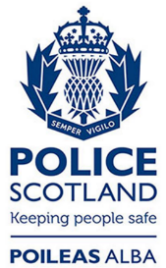 Freedom of Information ResponseOur reference:  FOI 24-0210Responded to:  02 February 2024